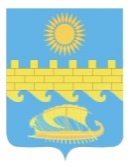 УПРАВЛЕНИЕ МУНИЦИПАЛЬНОГО КОНТРОЛЯ АДМИНИСТРАЦИИ МУНИЦИПАЛЬНОГО ОБРАЗОВАНИЯГОРОД-КУРОРТ АНАПАПамяткаДоступность зданий и сооружений для маломобильных групп населения.Условия для беспрепятственного, безопасного и удобного передвижения инвалидов и других маломобильных групп населенияПункт 73. Площадки перед подъездами домов, проездные и пешеходные дорожки должны иметь твердые покрытия, в том числе должны быть предусмотрены условия беспрепятственного, безопасного и удобного передвижения инвалидов и других маломобильных групп населения по участку к доступному входу в здание. При устройстве твердых покрытий должна быть предусмотрена возможность свободного стока талых и ливневых вод.Пункт 75. На территории, прилегающей к индивидуальным жилым домам, запрещается выполнять устройство твердого покрытия без соблюдения условий беспрепятственного, безопасного и удобного передвижения инвалидов и других маломобильных групп населения и возможности свободного стока талых и ливневых вод.Пункт 79. Планировка и обустройство парков, скверов и иных рекреационных территорий без приспособления для беспрепятственного доступа к ним и использования их инвалидами и другими маломобильными группами населения не допускаются.  Пункт 95. Планировка и обустройство набережных и выходов к морю и их отдельных зон без приспособления для беспрепятственного доступа к ним и использования их инвалидами и другими маломобильными группами населения не допускаются).Пункт 112. Тротуары, пешеходные дорожки должны отвечать условиям безопасности для маломобильных групп населения. Пути движения маломобильных групп населения должны выделяться дорожной разметкой, тактильно-контрастными указателями, элементами информации об объекте. Необходимость и места их размещения указываются в задании на проектирование.Пункт 148. При проектировании и благоустройстве системы пешеходных коммуникаций необходимо обеспечивать минимальное количество пересечений пешеходных коммуникаций с транспортными коммуникациями, непрерывность системы пешеходных коммуникаций, возможность безопасного, беспрепятственного и удобного передвижения людей, включая маломобильные группы населения.При планировочной организации пешеходных тротуаров необходимо предусматривать беспрепятственный доступ к зданиям и сооружениям для маломобильных групп населения, в том числе для инвалидов и иных граждан с ограниченными возможностями передвижения и их сопровождающих, в соответствии СП 59.13330.2020 «СНиП 35-01-2001 Доступность зданий и сооружений для маломобильных групп населения».Пункт 249.	Планировка и обустройство площадок отдыха без приспособления для беспрепятственного доступа к ним и использования их инвалидами и другими маломобильными группами населения не допускаются.Пункт 250.	Обязательный перечень элементов благоустройства на площадке отдыха включает: твердые виды покрытия, элементы сопряжения поверхности площадки с газоном, озеленение, скамьи для отдыха, в том числе для маломобильных групп населения, скамьи и столы, урны (минимум по одной у каждой скамьи), перголы, солнцезащиту, осветительное оборудование.Пункт 322.	Планировка и обустройство контейнерных площадок без приспособления для беспрепятственного доступа к ним и использования их инвалидами и другими маломобильными группами населения не допускаются.Пункт 422. Входные группы (участки входов в здания) зданий жилого и общественного назначения должны быть оборудованы осветительным оборудованием, навесом (козырьком), элементами сопряжения поверхностей, устройствами и приспособлениями для перемещения инвалидов и маломобильных групп населения).Пункт 798. Проектирование, строительство, установка технических средств и оборудования, способствующих передвижению маломобильных групп населения, необходимо осуществлять в том числе при новом строительстве в соответствии с утвержденной проектной документацией. Пункт 799. Пути движения маломобильных групп населения, входные группы в здания и сооружения необходимо проектировать в соответствии с 
СП 59.13330.2020 «Доступность зданий и сооружений для маломобильных групп населения».Пункт 804.	Физические, юридические лица, иные хозяйствующие субъекты независимо от их организационно-правовой формы и формы собственности обязаны оборудовать здания, строения, сооружения, находящиеся в их собственности, пользовании, владении, аренде, средствами, предназначенными для обеспечения беспрепятственного передвижения маломобильных групп граждан, в соответствии с требованиями действующего законодательства и настоящих Правил.